CerTrust Kft. - Notified Body 2806DeclarationPresent applicant declares that the same application has not been lodged with any other notified bodyDate and place:ANNEX AApplication for conformity to type based on product quality assurance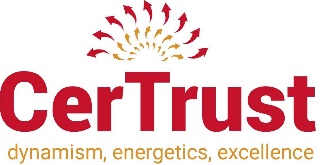 Certification process according to directive 2014/28/EU
Module EApplicantIf it’s the manufacturer's representativeName :Name :ApplicantIf it’s the manufacturer's representativeAddress:Address:ApplicantIf it’s the manufacturer's representativeE-mail:E-mail:Phone:ApplicantIf it’s the manufacturer's representative(EU) Tax number:(EU) Tax number:Manufacturer Name :Name :Manufacturer Address:Address:Manufacturer E-mail:E-mail:Phone:Manufacturer (EU) Tax number:(EU) Tax number:Type and name of itemsType and name of itemsAnnex AAnnex AAnnex AAnnex AIdentification of QMS:	Attached documentations (X):	PagesAttached documentations (X):	PagesAttached documentations (X):	PagesAttached documentations (X):	PagesCopy of the certificate of Quality Management System (mandatory)	XList of certificated product concerning Module E in Annex A (mandatory)	XList of technical documentation of the certificated product in Annex 2	XOther relevant technical specifications the references of which applied in full or in part	Other documents	signature or nameNoTrade nameNumber of EC type examinationType of item1.2.3.4.5.6.7.8.9.10.11.12.13.14.15.16.17.18.19.20.23.24.25.26.27.28.29.30.31.32.33.NoTrade nameNumber of EC type examinationType of item34.35.36.37.38.39.40.41.42.43.44.45.46.47.48.49.50.51.52.53.54.55.56.57.58.59.60.61.62.63.64.